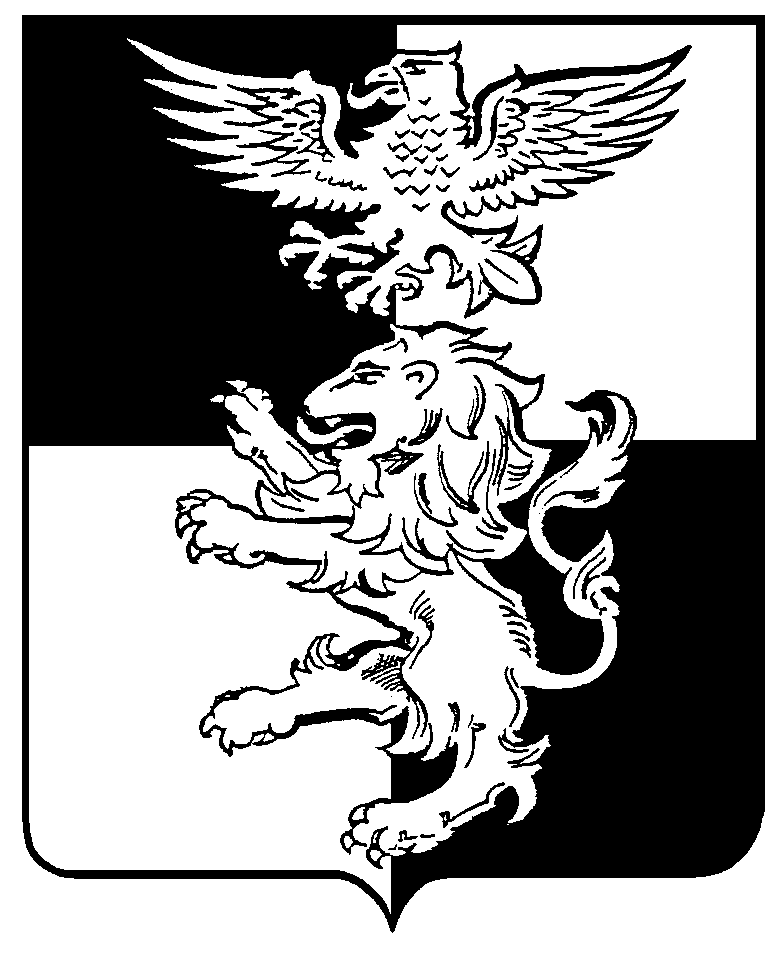 Белгородская область Российской ФедерацииМуниципальный совет Белгородского районадвадцатое заседание совета решениеРуководствуясь Земельным кодексом Российской Федерации, Федеральным законом от 06.10.2003 г. № 131-ФЗ «Об общих принципах организации местного самоуправления в Российской Федерации», в соответствии со статьей 18 Федерального закона от 24.07.2007 г. № 209-ФЗ «О развитии малого и среднего предпринимательства в Российской Федерации», решением Муниципального совета Белгородского района от 26.10.2017 г. № 507                                                  «Об имущественной поддержке субъектов малого и среднего предпринимательства при предоставлении муниципального имущества муниципального района «Белгородский район» Белгородской области», в целях развития инфраструктуры промышленных и индустриальных парков на территории Белгородского района:Муниципальный совет Белгородского района р е ш и л:1. Внести в решение Муниципального совета Белгородского района                         от 25.12.2014 № 151 «О предоставлении льгот по арендной плате                                                 за использование земельных участков» (далее – решение) следующие изменения:1.1. Пункт 1.5. решения изложить в новой редакции:«1.5. Управляющим компаниям промышленных парков и индустриальных парков, которым земельные участки, находящихся в муниципальной собственности муниципального района «Белгородский район» Белгородской области                                           и государственная собственность на которые не разграничена, были предоставлены без проведения торгов для размещения промышленных и индустриальных парков,                  в том числе объектов коммунальной инфраструктуры, обеспечивающих деятельность резидентов индустриального парка или технопарка на территории Белгородского района, в форме освобождения от арендных платежей в размере                    99 (девяносто девять) % от суммы, подлежащей уплате в бюджет муниципального района «Белгородский район» Белгородской области, на срок 5 лет в период действия договора аренды, с даты присвоения статуса промышленного парка или индустриального парка,  на основании поданного заявления о предоставлении льготы».2. Настоящее решение вступает в силу со дня его официального опубликования.3. Опубликовать настоящее решение в газете «Знамя» и разместить                                  на официальном сайте органов местного самоуправления муниципального района «Белгородский район» Белгородской области www.belrn.ru.4. Контроль за исполнением настоящего решения возложить                                          на постоянную комиссию Муниципального совета Белгородского района                         по бюджету, финансовой и налоговой политике (Будник В.Ф.).«31» января 2020 года№ 178О внесении изменений в решение Муниципального совета Белгородского района от 25.12.2014 № 151 «О предоставлении льгот по арендной плате за использование земельных участков»Председатель Муниципальногосовета Белгородского районаС.И. Тишин